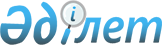 О внесении изменения в решение Байдибекского районного маслихата от 16 июля 2015 года № 38/214 "Об утверждении Методики ежегодной оценки деятельности административных государственных служащих аппарата Байдибекского районного маслихата корпуса "Б""
					
			Утративший силу
			
			
		
					Решение Байдибекского районного маслихата Южно-Казахстанской области от 28 октября 2015 года № 41/229. Зарегистрировано Департаментом юстиции Южно-Казахстанской области 20 ноября 2015 года № 3434. Утратило силу решением Байдибекского районного маслихата Южно-Казахстанской области от 20 января 2016 года № 45/254      Сноска. Утратило силу решением Байдибекского районного маслихата Южно-Казахстанской области от 20.01.2016 № 45/254.

      В соответствии с пунктом 27 Указа Президента Республики Казахстан от 21 января 2000 года "Об утверждении Правил проведения ежегодной оценки деятельности и аттестации административных государственных служащих", пунктом 2 Типовой методики ежегодной оценки деятельности административных государственных служащих корпуса "Б", утвержденной приказом Председателя Агентства Республики Казахстан по делам государственной службы и противодействию коррупции от 29 декабря 2014 года № 86 Байдибекский районной маслихат РЕШИЛ:

      1. Внести в решение Байдибекского районного маслихата от 16 июля 2015 года № 38/214 "Об утверждении Методики ежегодной оценки деятельности административных государственных служащих аппарата Байдибекского районного маслихата корпуса "Б"" (зарегистрировано в Реестре государственной регистрации нормативных провавых актов за № 3304, опубликовано 4 сентября 2015 года в газете "Шаян") следующее изменение:

      в абзаце первом пункта 13 Методики ежегодной оценки деятельности административных государственных служащих аппарата Байдибекского районного маслихата корпуса "Б", утвержденной указанным решением, слово "маслихата" заменить словом "комиссии".

      2. Настоящее решение вводится в действие по истечении десяти календарных дней после дня его первого официального опубликования.


					© 2012. РГП на ПХВ «Институт законодательства и правовой информации Республики Казахстан» Министерства юстиции Республики Казахстан
				
      Председатель сессии
районного маслихата

А.Адилбеков

      Секретарь районного
маслихата

С.Спабеков
